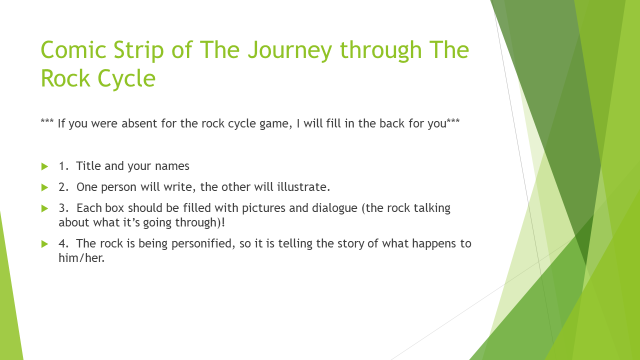 SEE ME FOR THE WORKSHEET; there is no exemplar for this project.4-Excellent	3-Good		2-Needs Improvement		1-Unsatisfactory___ The journey through the rock cycle is documented.___ Evidence of this journey is presented in the comic strip.___ There is dialogue that explains the rock cycle.___ Each cell is filled with color and relevant art.___ The comic strip is creative and the team put in effort into making it.